Wentylator osiowy DAS 80/6Opakowanie jednostkowe: 1 sztukaAsortyment: C
Numer artykułu: 0083.0855Producent: MAICO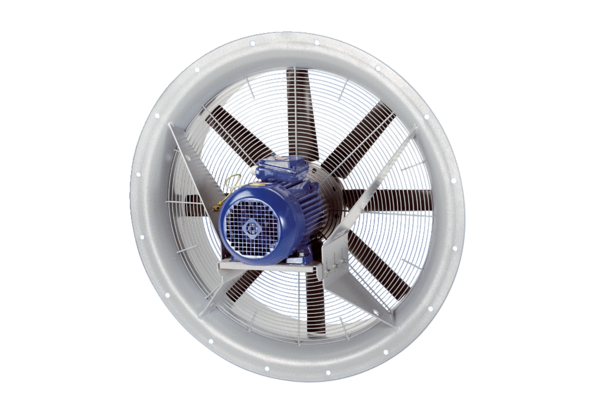 